JRPS支援チャリティゴルフコンペ実行委員会事務局からのお願い　　　・プレー中同伴者との接近時はマスク着用をお願いします。・プレー中及びクラブハウス内において、参加者同士の間隔は2メートル以上の距離確保を常に心がけてください。・カート使用の場合はできるだけ「密接」を避け、なるべく会話を控えてください。・ティーイングエリアには打つ方だけが上がるようにしてください。・ボールウォッシャーは接触感染を防ぐ観点からご使用を控えてください。・バンカーレーキは使用せず、足で簡単に均して頂くことをお勧めします。・バンカーで足跡などに入った場合は、無罰で６インチプレースしてください。・グリーンでは一人ずつカップインまで連続のプレーを推奨します。・ピンは抜かずにワングリップOKのプレーをお勧めします。・ボール、ティーペグ、クラブの貸し借り、飲み物等の共有は控えてください。・プレー終了後、入浴時の脱衣所及び入浴時には間隔を空けるようにしてください。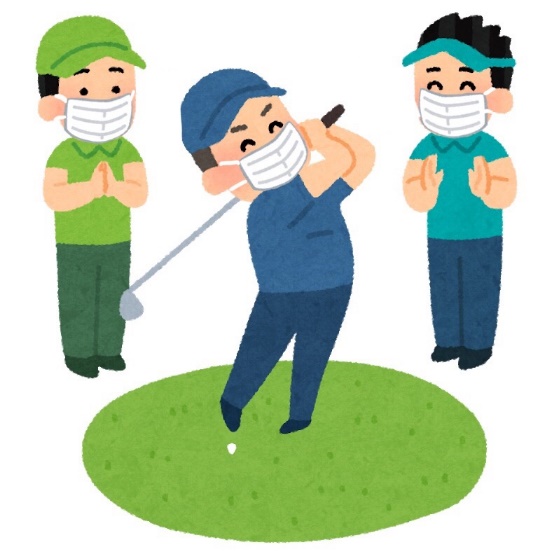 コロナ感染予防対策で窮屈ではありますが、上記ご協力頂けますようお願い申し上げます。